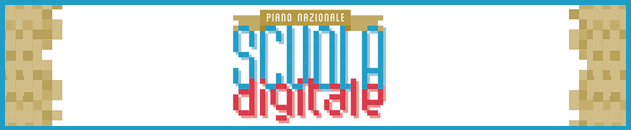 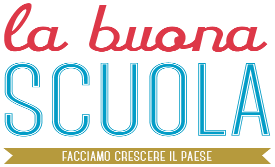 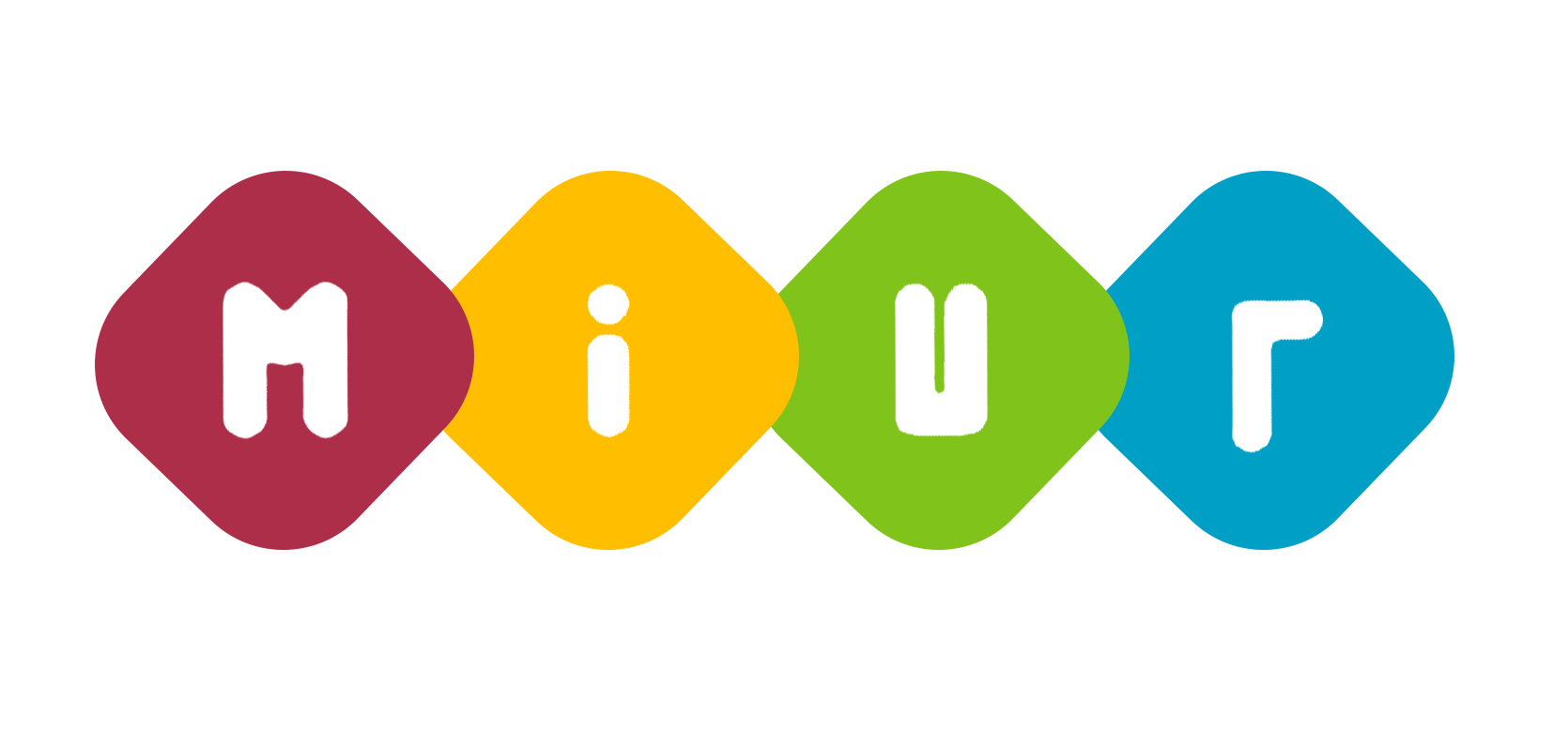 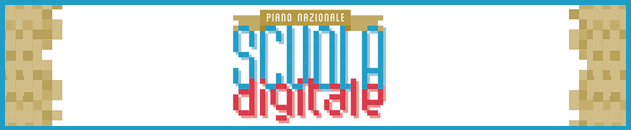 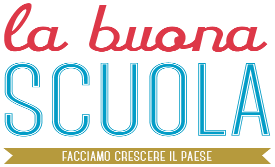 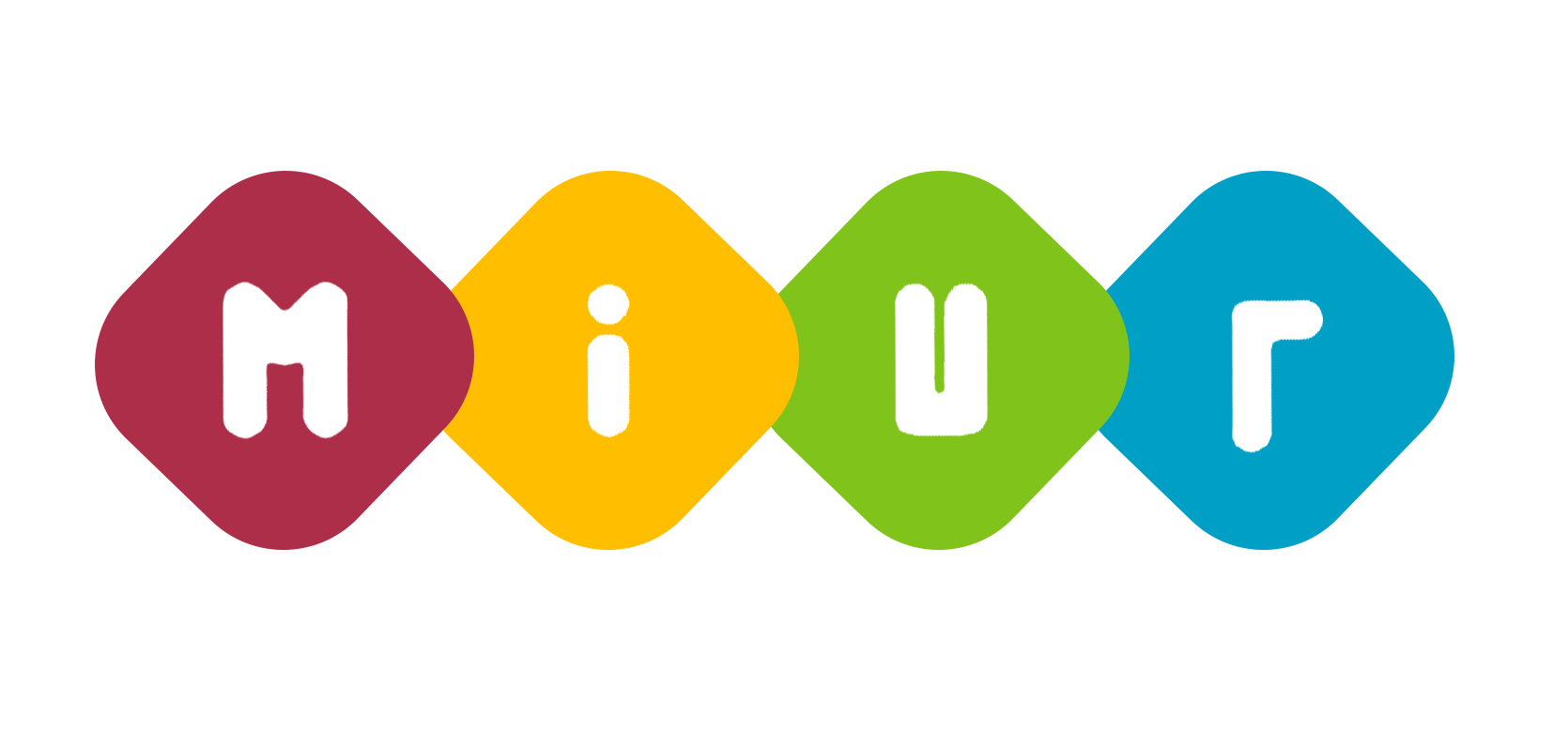 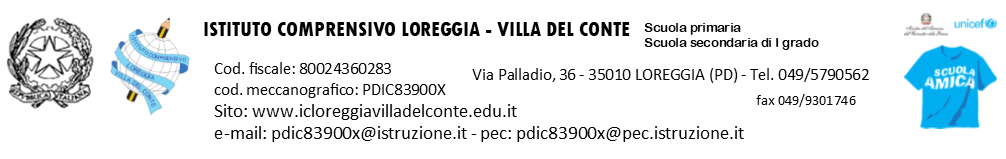 Ai 	DOCENTI SCUOLA PRIMARIAOGGETTO: operazioni di scrutinio I quadrimestreVISTO 	il DPR 122/2009, artt. 2 e 3;VISTI		il D. Lgs. 62/2017, i DD.MM. 741-742/2017;VISTO 	il calendario annuale degli impegni collegiali a. s. 2019/2020 e le richieste di                        parziale rettifica;le SS.LL. sono convocate per lo scrutinio del I quadrimestre per procedere alle seguenti operazioni:valutazione livelli di apprendimento disciplinareelaborazione giudizi analitici sul livello di maturazione personalevalutazione del comportamentoverifica percorso e programmazione della classecon la seguente scansione oraria:martedì 28/01/2020“Ganzina” – LoreggiaPlesso “Giovanni XXIII” – Abbazia Pisani“De Amicis” – Villa del ConteMercoledì 29/01/2020“Ganzina” – Loreggia  “De Amicis” – Villa del ConteGiovedì 30/01/2020Ganzina” – Loreggia “Rodari” – LoreggiolaLo scrutinio come momento collegiale della valutazione, è dovuto. La valutazione periodica e finale è effettuata dagli insegnanti contitolari della classe (o del docente quando è unico) art. 2 co. 1 DPR 122/2009. Anche la valutazione del comportamento è espressa in modo analogo (art. 2 co. 8). Si rende pertanto indispensabile formalizzare le sedute dello scrutinio e verbalizzare le decisioni assunte. Al fine del corretto svolgimento vengono date le seguenti indicazioni:Il D.S., nell’impossibilità di presiedere gli scrutini di tutte le classi, delega il docente referente per ciascuna classe a presiedere lo scrutinio (v. nomina prot. n. 6709/FP del 16/12/2019).Al termine i docenti avranno cura di predisporre il verbale firmato delle operazioni di scrutinio da inserire nell’apposito registro unitamente alla tabella con la valutazione espressa in decimi. Una copia della tabella verrà poi fatta pervenire all’ufficio di segreteria. Ai fini della compilazione del documento di valutazione si terranno in considerazione le valutazioni effettuale e le assenze rilevate fino al termine del I quadrimestre (25/01/2020); la data riportata nella scheda quadrimestrale (pagellino) è quella del 25/01/2020.  LA DIRIGENTE SCOLASTICA                                                            		        Prof.ssa Alessandra MilazzoAllegati: 	- verbale scrutini          	- tabella valutazione comportamento (verrà fotocopiata sul retro del                   pagellinoISTITUTO COMPRENSIVO LOREGGIA – VILLA DEL CONTEScuola primaria - secondaria di I gradoLoreggia (PD)s. 2019/2020VERBALE DELLO SCRUTINIO SCUOLA PRIMARIAplesso _____________ -  PRIMO QUADRIMESTREOggi __________________________, alle ore __________________, presso i locali della scuola _______________________________________, come da circolare n. 152 del 16/01/2020, si riunisce l’equipe docente della classe ______________, della scuola Primaria del plesso _______________ per procedere alle operazioni relative al seguente ordine del giorno:Scrutini I quadrimestre: 	- valutazione livelli di apprendimento disciplinare;     - elaborazione giudizi analitici sul livello di maturazione       personale	- valutazione del comportamento- verifica percorso e programmazione della classe.Sono presenti gli insegnanti:____________________________________		_____________________________________________________________________		_____________________________________________________________________		_________________________________Risulta assente l’insegnante ________________________ sostituito dall’insegnante _____________________________.Presiede la seduta il docente ________________________delegato, come da nomina prot. n. 6709/FP del 16/12/2019.Aperta la seduta, si approvano i voti che indicano il livello raggiunto nel percorso di apprendimento discipli-nare che vengono riportati nel documento di valutazione e allegati al presente verbale nella tabella-sintesi. I voti vengono espressi in decimi e corrispondono agli indicatori approvati collegialmente e contenuti nel POF.Il Consiglio attribuisce anche il giudizio per il comportamento di ogni singolo alunno in conformità dei criteri approvati con delibera del Collegio Docenti del 15/06/2016 allegata al presente verbale.Il giudizio viene riportato nel documento di valutazione.Il Consiglio inoltre approva i giudizi analitici sul livello di maturazione di ogni alunno, che vengono riportati nel documento di valutazione.Vengono così scrutinati n. ________ alunni regolarmente iscritti e frequentanti. Alla fine del I quadrimestre presentano livelli carenti di apprendimento delle singole discipline e/o obiettivi educativi da migliorare i seguenti alunni: Cognome e Nome				Carenze________________________________________________________________________________________________________________________________________________________________________________________________________________________________________________________________________________________________________________________________Le carenze e i conseguenti interventi che il Consiglio ritiene opportuno attivare per superare le difficoltà rilevate saranno segnalati ai genitori.Il Consiglio prosegue con le seguenti osservazioni sul percorso della classe:________________________________________________________________________________________________________________________________________________________________________________________________________________________________________________________________________________________________________________________________________________________________________________________________________________________________________________________________________________________________________________________________________________________________________________Alle ore _______ viene tolta la seduta.		Il Segretario						Il Presidente 	________________________			_________________________Firma docenti presenti allo scrutinio:__________________________________		_________________________________________________________________________		_________________________________________________________________________		_______________________________________SPECIFICA NOTA SUL COMPORTAMENTO (art. 2, p. 8, lett. B del DPR 122/09)SCUOLA PRIMARIAORARIOCLASSIDocenti16.30 - 17.151AGirolametto, Licciardello, Masiero, Madeddu, Bellencin, Focchiatti, Rogna, Basso, 16:30 - 17:155CRampado, Dalla Bona, Passaro, Palmisano16.30 - 17.152DCarraro, Magno, Milan, Bergamin, Sambataro, Pizzolato17.15 - 18.002CCarraro, Casertano, Bergamin, Magno, Sambataro, Masiero18.00 - 18.451BGirolametto, Bellencin, Madeddu, Palmisano, Focchiatti, Masiero18.45 – 19.301CGirolametto, Chenard, Pesce E., Masiero, MadedduORARIOCLASSIINSEGNANTI14.00 – 14.451A Bertato E., Campagnolo, Caon, Luisetto, Pelloso, Tonin, Mattara14.45 – 15.305ABaggio A.,Baggio P., Caon, Pelloso, Pinton, Scapin, Tonin15.30 – 16.152A Baggio A., Bertato E., Campagnolo, Pelloso, Pinton, Tonin16.15 – 17.004A Campagnolo, Mazzon, Pelloso, Pontarolo, Tonin17.00 – 17.453ABovo, Mazzon, Pelloso, Pontarolo, ToninORARIOCLASSIINSEGNANTI14.00 – 14.301ACaserotti, Griggio, Lucato, Pietrobon E.14.30 – 15.00 1BCaserotti, Griggio, Lucato, Pietrobon E., Mattara, Simmini 16.30 – 17.002APertile – Costa – Lovisetto – Pietrobon E. 17.00 – 17.302BPertile – Costa – Lovisetto – Pietrobon E. – Frasson  17.30 – 18.005ASandrin, Pedron, Tovazzi, Pietrobon E., Pesce F., Cecchin18.00 – 18.305BSandrin, Pedron, Tovazzi, Pietrobon E.ORARIOCLASSIINSEGNANTI16.30-17.155AGirolametto, Dalla Bona, Ceccato17.15-18.005BGirolametto, Dalla Bona, Trimarco, Magno, Lamon, Palmisano18.00-18.453AGirolametto, Zulian, Sacchetto, Parolin18.45-19.303BGirolametto, Pizzolato, Sacchetto, ParolinORARIOCLASSIINSEGNANTI16.30 – 17.004ACalzarotto, Ceccato, Pietrobon C., Pelloso17.00 – 17.304BCalzarotto – Ceccato – Pietrobon C. – Pesce F. – Pietrobon E. 17.30 – 18.003APettenuzzo, Simonetto, Evoli, Pelloso, Pietrobon E. 18.00 – 18.303BPettenuzzo, Simonetto, Evoli, Pelloso, Pietrobon E. ORARIOCLASSIINSEGNANTI16.30-17.152AGirolametto, Casertano, Cremasco, Meggiolaro, Masiero17.15-18.002BGirolametto, Cremasco, Milan, Masiero, Meggiolaro, Bergamin, Castegnaro18.00-18.454AGirolametto, Busato, Frigo, Licciardello, Dengo, Rogna18.45-19.304BGirolametto,  Busato, Frigo, Licciardello, DengoORARIOCLASSIINSEGNANTI14.15 – 15.002AGatto, Luisetto, Marzari, Peron15.00 – 15.451ACaoduro, Gatto, Luisetto, Marzari, Riondato15.45 – 16.305ABertato M., Caoduro, Gatto, Riondato16.30 – 17.15 3AGatto, Marchetto, Peron, Riondato17.15 – 18.004ABertato M., Gatto, Marchetto, RiondatoRispettare le regole Saper stare con gli altri Adempiere ai propri doveriLivello di competenza Riconosce il valore delle regole e le rispetta   in tutti i contesti  assume un  ruolo  propositivo all’interno del gruppo classe    collabora e sa aiutare i compagni che lo necessitano  è costante e puntuale nell’adempimento delle consegne scolastiche  partecipa  in maniera costruttiva  e propositiva  alle attività della classe e della scuolaCompleto Rispetta le regole concordate all’interno del contesto scolastico assume  un ruolo  costruttivo all’interno del gruppo classe  collabora positivamente con i compagni   svolge puntualmente le consegne scolastiche  partecipa  con interesse   alle attività della classe e della scuola.Avanzato   Modifica positivamente i suoi comportamenti  quando viene richiamato/a  assume  su richiesta un ruolo positivo all’interno del gruppo classe collabora con i compagni  svolge le consegne assegnate  partecipa  alle attività della classe e della scuolaEssenziale     dimostra di conoscere le regole ma richiede ancora una mediazione  per  rispettarle.    fatica a mantenere un ruolo positivo all’interno del gruppo classe  collabora con alcuni compagni svolge saltuariamente le consegne assegnate partecipa in maniera discontinua alle attività della classe e della scuola.Iniziale 